QAI LISTING B1102-1a FALK PANELS CANADA LTD. WALL & ROOF / CEILING PANELSCAN/ULC S138 ROOM CONFIGURATION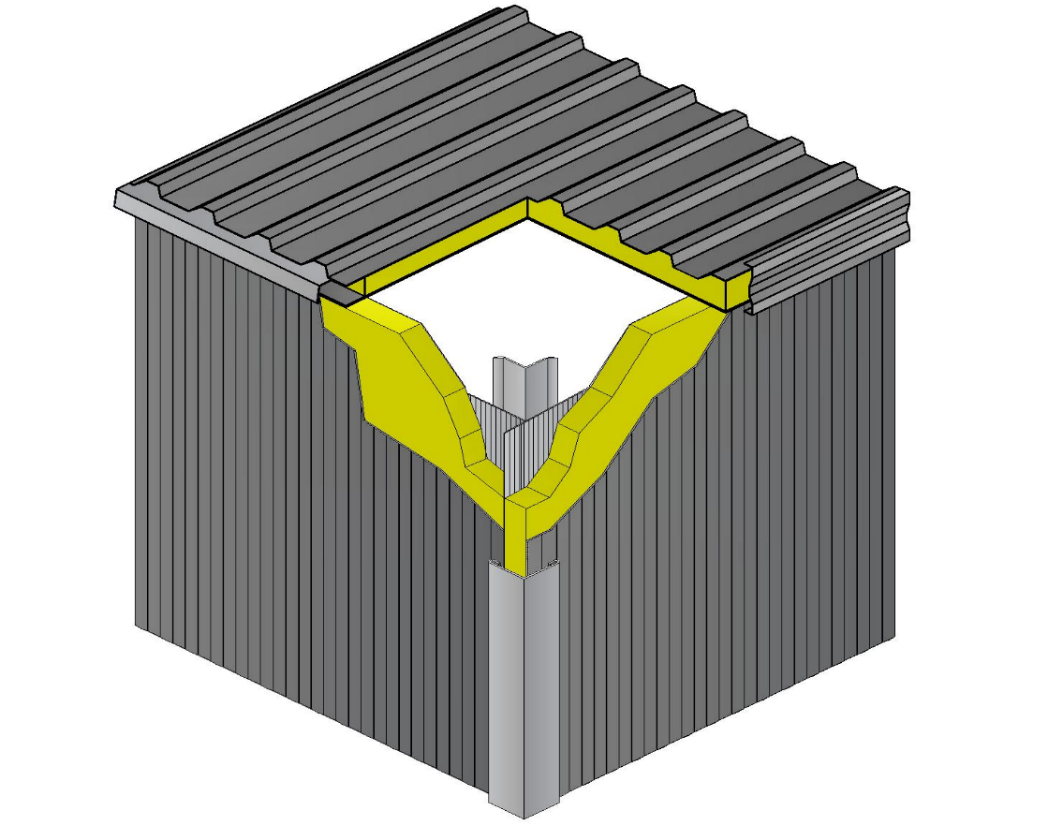 NUMBERPART DESCRIPTION1Roof PanelListee:Falk Panels Canada Ltd.1Roof PanelApproved Product(s):GL / 1000 TR / 1000 TR+ Panels1Roof PanelFacers:Minimum 0.404 mm (26 Gauge) steel.1Roof PanelCore:Maximum thickness 185 mm (7-1/4 inches) Polyisocyanurate foam, maximum density 40 kg/m3 (2.5 lbs/ft3). 1Roof PanelJoint:Female / Male connection. Optional fasteners and sealants can be used.1Roof PanelInstallation:Friction fit joints to ensure tight connection.  Joint stitching and / or joint sealant is optional.2Wall PanelListee:Falk Panels Canada Ltd.2Wall PanelApproved Product(s):1060 WB / GL / 1000 TR / 1000 TR+ Panels2Wall PanelFacers:Minimum 0.404 mm (26 Gauge) steel.2Wall PanelCore:Maximum thickness 155 mm (6 inches) Polyisocyanurate foam, maximum density 40 kg/m3 (2.5 lbs/ft3). 2Wall PanelJoint:Female / Male connection. Optional fasteners and sealants can be used.2Wall PanelInstallation:Friction fit joints to ensure tight connection.  Joint stitching and / or joint sealant is optional.3Joint FlashingGeneral:Light Gauge steel flashing mechanically secured to protect room corner joints.4Sprinkler(Not Shown)General:155oF (68oC) activation temperature, pendant style listed sprinklers listed by an approved agency.